МУНИЦИПАЛЬНОЕ БЮДЖЕТНОЕ ДОШКОЛЬНОЕ ОБРАЗОВАТЕЛЬНОЕ УЧРЕЖДЕНИЕ«КРАСНОСЛОБОДСКИЙ ДЕТСКИЙ САД КОМБИНИРОВАННОГО ВИДА«СОЛНЫШКО»Номинация:Дидактическое обеспечение образовательного процесса (наглядное пособие).                                  Конкурсная работа:    Наглядное пособие: «Путешествие по России».                                        Выполнили: Воспитатели средней группы                                               МБДОУ                  «Краснослободский детский сад                              комбинированного вида «Солнышко»         Уткина Марина Павловна                                               Родькина Надежда Николаевна                                               Руководитель: Заведующая МБДОУ                  «Краснослободский детский сад                              комбинированного вида «Солнышко»                                               Матяева Ирина Николаевна                                                                                                                                                                                г.Краснослободск, РМ.89026682963          rodckina.nadezhda@yandex.ruСодержание:Введение. 3,4 стр.Основная часть: 5 стр.Наглядное пособие: "Государственные символы". 6 стр.Наглядноепособие: " Достопримечательности городов России" 7 стр.Наглядноепособие: " Какие народы живут в России?" 8 стр.Наглядноепособие: " Животный мир России". 9 стр.Наглядноепособие: " Национальное блюда народов России". 10 стр.Заключение. 11 стр.Список используемых источников. 12 стр.     Введение:Чтобы познакомить старших дошкольников с окружающим миром нужно провести большую воспитательно - образовательную работу. Для этого используются разнообразные средства и методы.  Для этого мы решили сделать блок наглядных методических пособий: «Путешествие по России» В дошкольном возрасте формируются основы патриотизма, дети узнают о прекрасной и богатой стране Россия, у них формируется гордость за свою Родину. Используя методические пособия по теме «Россия», воспитатель сможет познакомить детей с богатствами родного края, государственными символами и т.д. Методические пособия по теме «Россия» пригодится при планировании тематических недель «Россия — многонациональная страна», «Моя Родина — Россия!», «Символика России», «День народного единства», «Я горжусь Россией», «Наша Родина — Россия», «Россия» для детей старшего дошкольного возраста.Это наглядное методическое пособие способствуют быстрому запоминанию материала о родной стране.  В силу возраста старшие дошкольники с трудом усваивают материал по патриотическому воспитанию.  Сейчас этот вопрос особенно актуален. Ребенка нужно с детства научить быть патриотом своей Родины, гордиться своей страной. А для этого детям нужно дать знания культуры, истории, географии своей страны.  И лучше всего это сделать, используя наглядные методические пособия.Ожидаемые результаты:- имеет элементарные знания о Российской Федерации.- знает и называет государственные символы России.- имеет понятие о многонациональности страны.- называет главные достопримечательности городов России.- может называть традиционные национальные блюда народов страны.- знает животных России, обитающих в разных природных зонах.Применяется данное наглядное методическое пособиев следующих образовательных областях:"Познавательное развитие", "Речевое развитие", "Социально-коммуникативное развитие", "Художественно-эстетическое развитие".Цель: Формировать у детей представление о государственных символах, достопримечательностях, национальностях, традициях РФ.Задачи:-Обобщить и систематизировать знания детей о России, -формировать уважительное отношение к государственным символам, - способствовать развитию чувства гордости за Россию,-закрепить полученные знания с помощью методического пособия,-развивать связную речь, совершенствовать коммуникативные навыки детей,-воспитывать бережное отношение к природным богатствам России,- воспитывать любовь к Родине, гражданско–патриотические чувства-формировать у детей представление о многообразии культур России.Данное пособие можно использовать в качестве дидактического материала в старших группах детских садов в образовательной деятельности и в свободное время, а также для занятий дома.Основная часть.В комплект наглядного методического пособия входят:- Карта России-Карточки и фишки:Государственные символыДостопримечательности РоссииНациональности РоссииЖивотный мир РоссииНациональные блюда России. Суть наглядного методического пособия:Дети отправляются путешествовать по России (карта России), и знакомятся с   государственные символами, достопримечательностями, многообразием национальностей, изучая их быт, культуру и традиции, с животным миром России. Порядок работы с наглядным методическим пособием:Разложить карту России. Определить цель путешествия. Выбрать необходимые, для этой цели карточки и фишки и начинать работу. Вариант 1.Наглядное пособие: «Государственные символы».Цель: Закрепить знания о государственных символах регионов России,формировать уважительное отношение к государственным символам,воспитывать любовь к Родине, гражданско-патриотические чувства.Этот блок содержит 9 карточек и 9 фишек.                                           Ход игры: Воспитатель расставляет фишки на карте России, Игроки выбирают себе карточку и находят фишку с изображением такого же герба. Воспитатель рассказывает о данном регионе, как он называется, где находится, дает основные сведения о данном регионе и объясняет почему этот герб принадлежит этому региону. Начать рекомендуется с Республики Мордовия. Со временем дети сами начинают рассказывать о гербах разных регионов России.  Вариант2Наглядное пособие: «Достопримечательности городов России».Цель: Расширять представления детей о достопримечательностях городов России.Воспитывать патриотические чувства - любовь к родному городу, к своей Родине.Блок содержит 10 фишек и 10 карточек.                                           Ход игры:Воспитатель расставляет фишки на карте России, а детям раздаются карточки.  Дети находят соответствующую к карточке фишку, Воспитатель знакомит с данной достопримечательностью, читает информацию о ней. При многократном проигрывании правила игры усложняются, дети должны сами расставлять фишки и проговаривать информацию. Затем воспитатель вместе с детьми находит еще различные достопримечательности и готовят дополнительные карточки и фишки.Вариант 3Наглядное пособие: «Какие народы живут в России?»Цель: Дать представление о народах, проживающих на территории России.Познакомить с национальной одеждой.Развивать логическое мышление, способность классифицировать изображения по определенному принципу, речь, быстроту реакции.Воспитывать толерантность и любовь к Родине.Блок содержит 8 фишек и 8 карточек.                                                 Ход игры:Воспитатель расставляет фишки на карте России, а детям раздаются карточки.  Дети находят соответствующую к карточке фишку. Воспитатель называет национальность данного региона и вместе рассматривают национальный костюм. При усложнении правил, можно предложить найти сходства и различия костюмов народов Севера, Европейской части и Юга России. При многократном проигрывании дети сами расставляют фишки на карту и делятся своими знаниями. Можно дать детям задание вместе с родителями найти еще различные национальности России, сделать карточки и фишки и рассказать о данной национальности.Вариант 4Наглядное пособие: «Животный мир России».Цель: Знакомить детей с животными России, обитающими в разных природных зонах.Формировать познавательный интерес к окружающему миру.Развивать внимание, память, мышление, связную речь, пополнение словарного запаса.Воспитывать интерес и любовь к животному миру. Учить бережно относиться к природе.5 карточек и 5 фишек.                                            Ход игры: Воспитатель расставляет фишки на карте России, а детям раздаются карточки.  Дети находят соответствующую к фишке карточку. Воспитатель называет животное, обитающее в этой природной зоне. При многократном использовании, дети сами рассказывают о среде обитания данного животного, его повадках, питании и образе жизни. Пособие можно пополнять новыми карточками и фишками.  Детям дается домашнее задание, рассказать о каком- то животном и нарисовать карточку и фишку.Вариант 5Наглядноепособие: «Национальное блюда народов России».Цель: Дать воспитанникам представления о традиционных блюдах народов России. 14 карточек и 14 фишек.                                               Ход игры:Воспитатель расставляет фишки на карте России, а детям раздаются карточки.  Дети находят соответствующую к карточке фишку.  Воспитатель называет национальное блюдо данного региона и рассказывает историю и рецепт данного блюда. При усложнении дети сами называют блюдо.                                          Заключение:Патриотическое воспитание подрастающего поколения всегда являлось одной из важнейших задач, ведь детство и юность - самая благодатная пора для привития священного чувства любви к Родине. Наглядное методическое пособие«Путешествие по России» представляет собой универсальную разработку, с помощью которого проводится работа в ходе непосредственной образовательной деятельности. В процессе НОД непрерывно ведётся работа над расширением, обогащениемзнаний дошкольников, умением согласовывать слова в своих высказываниях, расширением их кругозора.Дети с удовольствием работают с этим пособием, пополняют знания о своей Родине.  Игра постепенно усложняется, дети помогают друг другу, делятся знаниями, помогают воспитателям пополнять количество карточек и фишек. К данной работе привлекаются родители, при совместном использовании с детьми пополняется багаж знаний детей о нашей стране. Теперь мы планирует добавить к этому пособию еще один вариант: «Растительный мир России». Небольшое количество каточек и фишек будем изготавливать сами, а затем, надеюсь нам помогут родители, каждый выполняя данное им задание по каком -то растению.Список использованных источников:Кристина Кретова «Аста-ураган. Путешествие по России», издательство «Питер»Александра Литвина, Аня Десницкая «Транссиб. Поезд отправляется!», издательство СамокатЕлена Забродина «Построено на века», издательство «МИФ»Путеводитель для детей «Золотое кольцо», издательство CleverРаскраска-путеводитель «10 самых красивых мест России», издательство «Аванта»Интернет- источники.Приложение.Наглядное методическое пособие: «Государственные символы»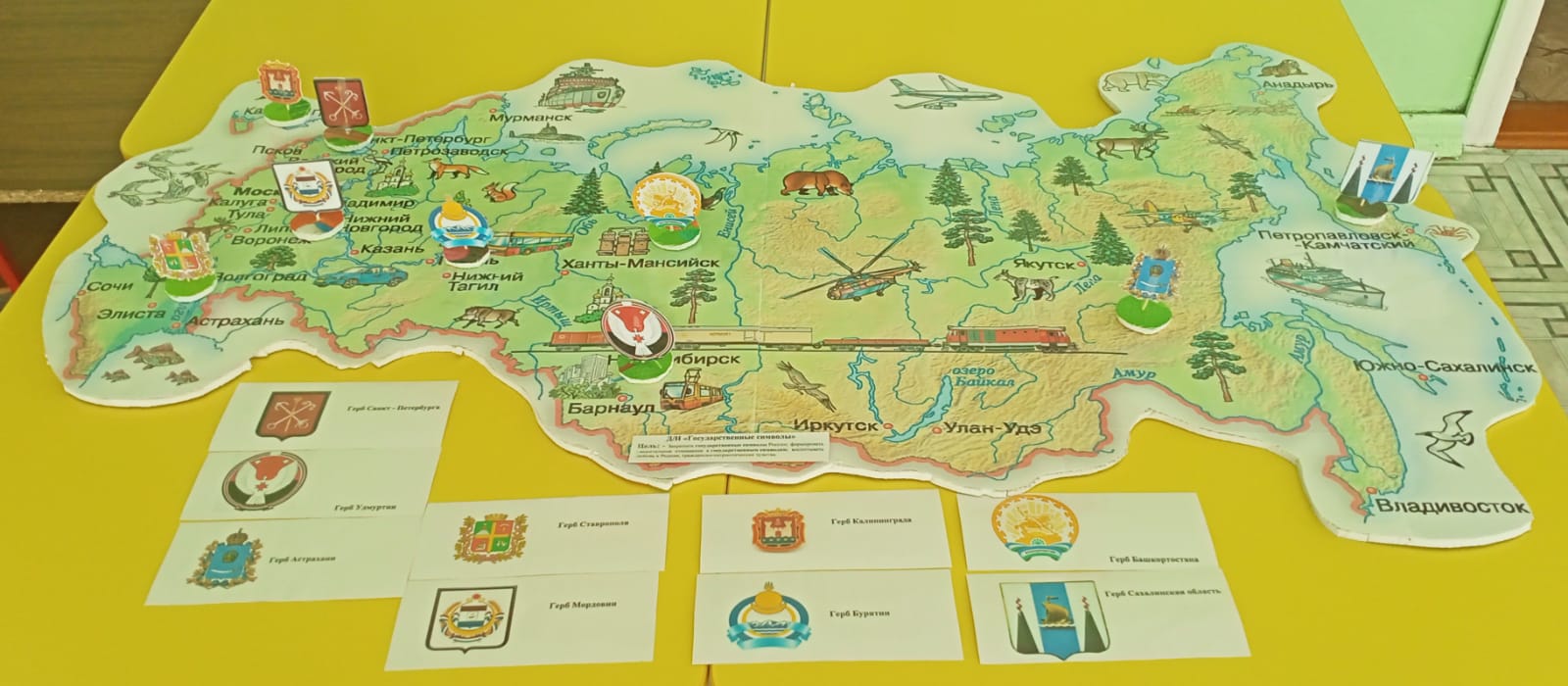 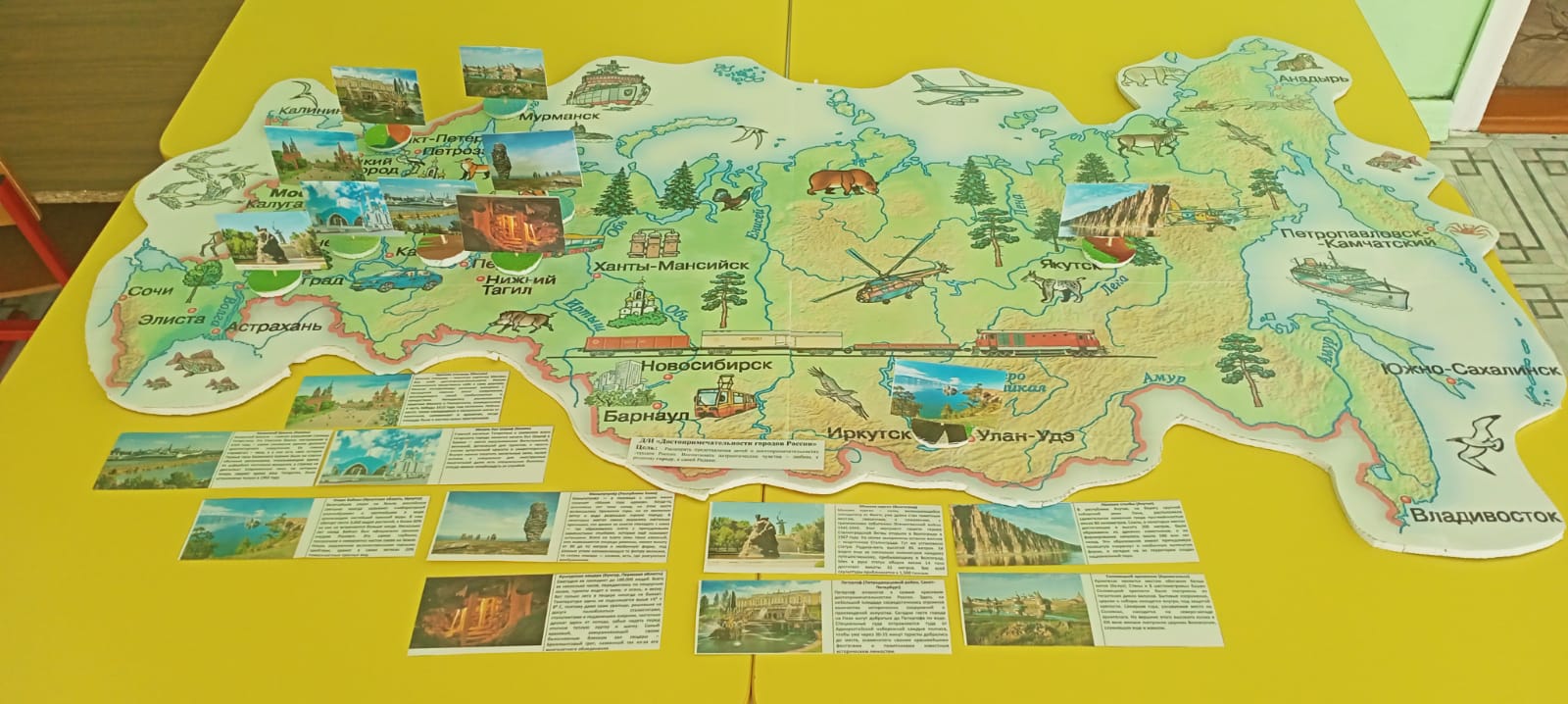 Наглядное методическое пособие: «Достопримечательности России»Наглядное методическое пособие: «Какие народы живут в России?»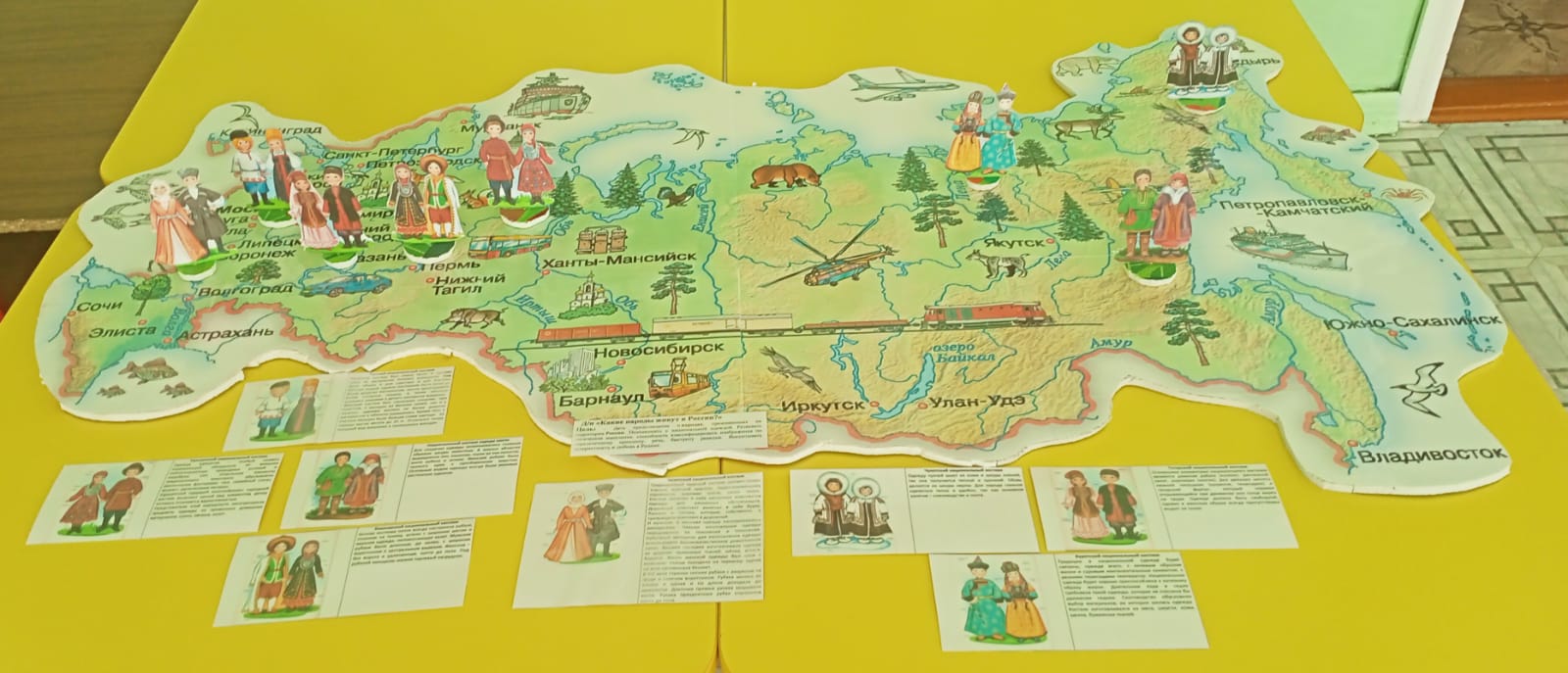 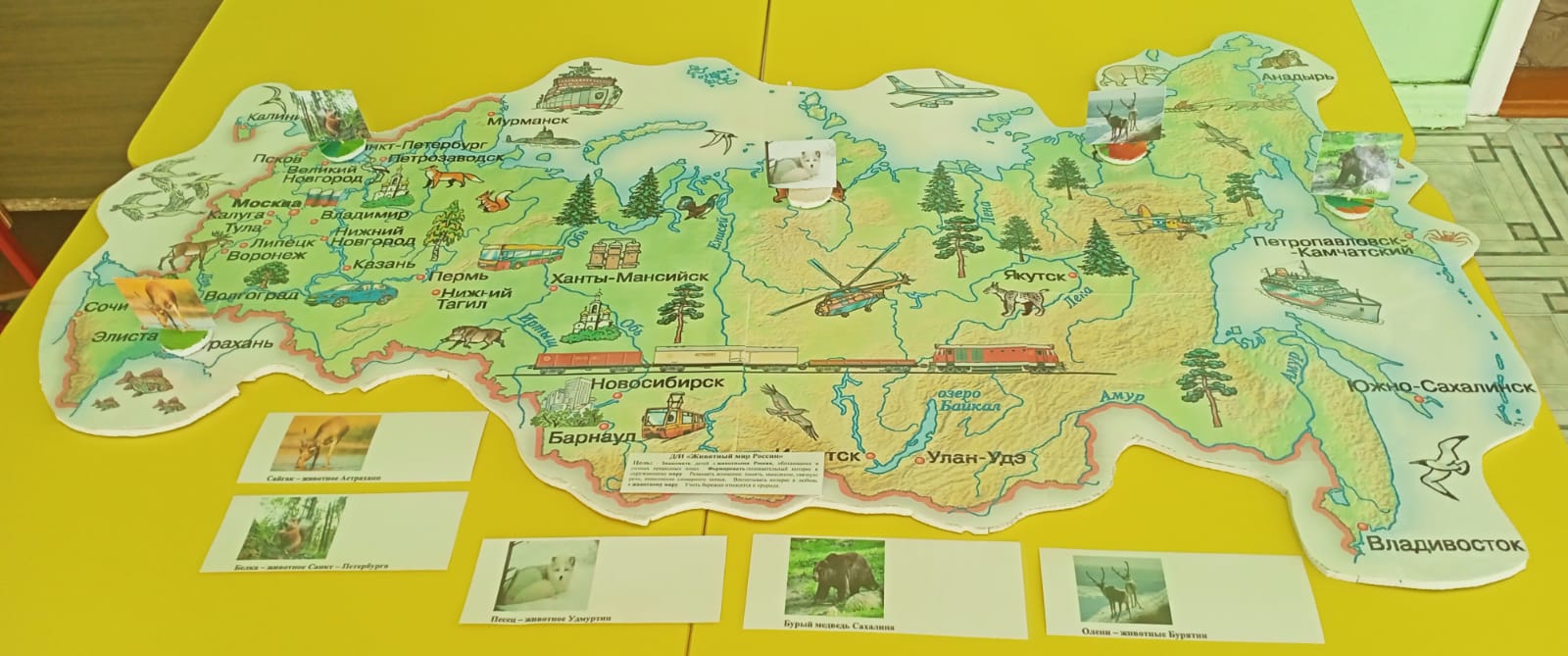 Наглядное методическое пособие: «Животный мир России»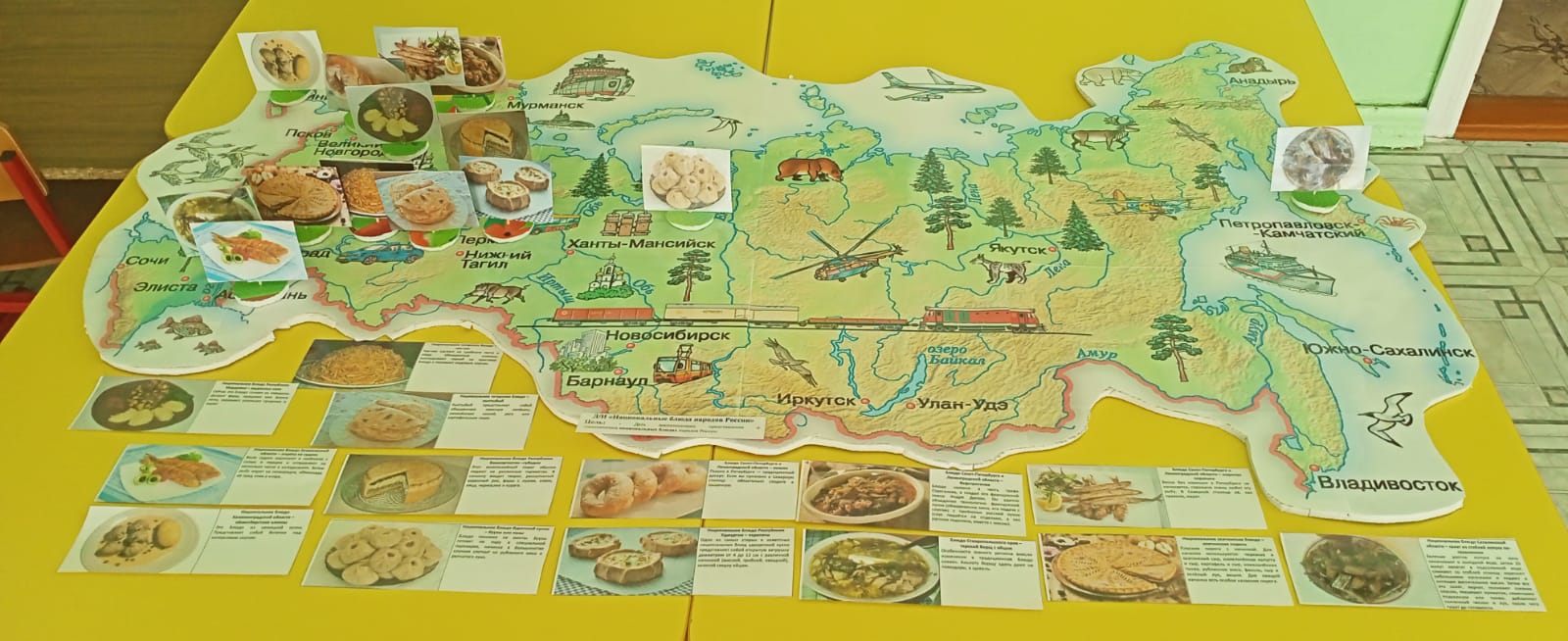 Наглядное методическое пособие: «Национальное блюда народов России».